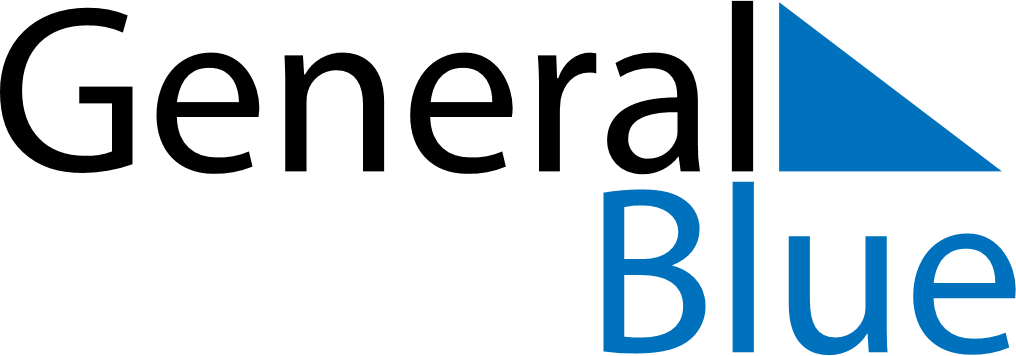 2022 - Q2Denmark2022 - Q2Denmark2022 - Q2Denmark2022 - Q2Denmark2022 - Q2Denmark2022 - Q2Denmark April 2022 April 2022 April 2022MondayTuesdayTuesdayWednesdayThursdayFridaySaturdaySunday1234556789101112121314151617181919202122232425262627282930 May 2022 May 2022 May 2022MondayTuesdayTuesdayWednesdayThursdayFridaySaturdaySunday12334567891010111213141516171718192021222324242526272829303131 June 2022 June 2022 June 2022MondayTuesdayTuesdayWednesdayThursdayFridaySaturdaySunday1234567789101112131414151617181920212122232425262728282930Apr 14: Maundy ThursdayJun 6: Whit MondayApr 15: Good FridayApr 17: Easter SundayApr 18: Easter MondayMay 1: Labour DayMay 8: Mother’s DayMay 13: Prayer DayMay 26: Ascension DayJun 5: Pentecost
Jun 5: Constitution Day